OSNOVNA ŠKOLA IVANA PERKOVCA     Šenkovec, Zagrebačka 30    Š k o l s k a  k u h i n j a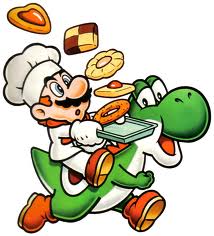 J  E  L  O  V  N  I  K  PRODUŽENI BORAVAK24.01.2024. – 26.01.2024.RUČAK							UŽINAPONEDJELJAK:Juneći saft, njoki, zelena salata, 		Kompot od ananasa, petit keksikukuruzni/polubijeli kruhUTORAK:Varivo od poriluka s kobasicama, 						     Sendvič, sokkukuruzni/polubijeli kruhSRIJEDA:Pohana piletina, krpice sa zeljem, polubijeli kruh		 	          Domaći pudingČETVRTAK:Ričet s kobasicama, kukuruzni/polubijeli kruh                               Domaći kolač, sokPETAK:Juha, zapečena cvjetača sa sirom, salata,		      Krekeri od lana, sirni namazpunozrnati/polubijeli kruh					      čaj s medom i limunomD o b a r   t e k !